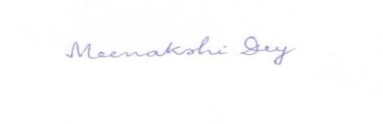                                                                                           				18.01.2017                                                                                                                          (Signature with date)Name of Teaching Staff: Meenakshi Dey Meenakshi Dey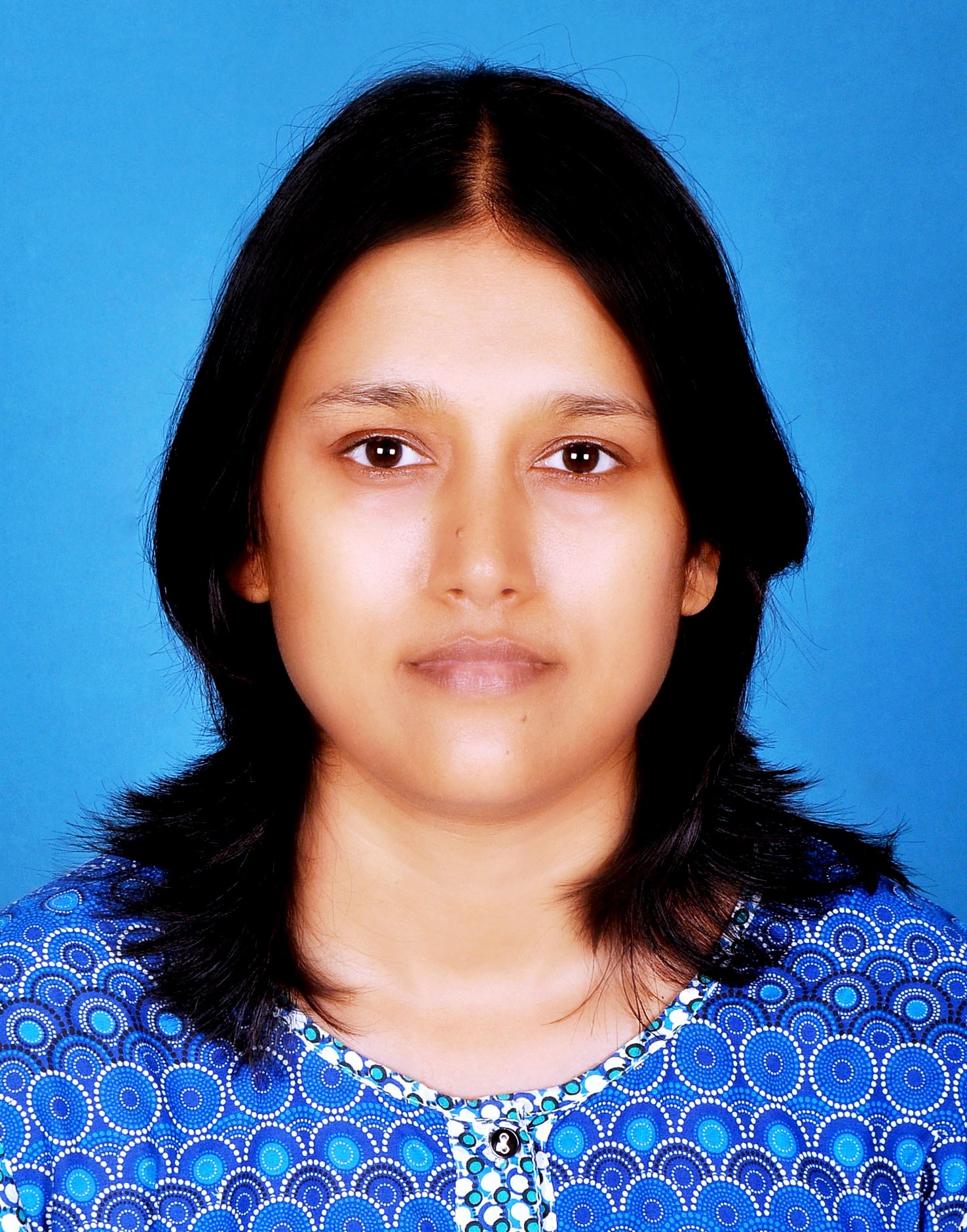 Designation: Assistant Professor, English Assistant Professor, EnglishDepartment:School of Applied Sciences & HumanitiesSchool of Applied Sciences & HumanitiesDate of Joining the Institution: 07/02/08 07/02/08Qualification with Class Grade UGPGPHDQualification with Class Grade B.A. (Eng Hons.) IInd Div.M.A(Eng.)IInd Div.Pursuing from Vidyasagar Univ., Midnapore, W.BengalTotal Experience in years TeachingIndustryResearchTotal Experience in years 16Papers PublishedNationalInternational22PhD Guide? Give field & UniversityFieldUniversityN.A.PhDs/ Projects GuidedPhDs:Projects at Masters Level 	N.A                             N.A.	Books Published/IPRs/ PatentsProfessional Memberships   N.A.   N.A.   N.A.Consultancy Activities   N.A   N.A   N.AAwards Qualified UGC NET Exam on 15th June 2015. 	  Qualified UGC NET Exam on 15th June 2015. 	  Qualified UGC NET Exam on 15th June 2015. 	 Grants Fetched N.A	  N.A	  N.A	 Interaction with Professional InstitutionsN.A.N.A.N.A.